КАРАР            	                                                             РЕШЕНИЕОб утверждении проекта планировки и проекта межеваниямикрорайона «Юбилейный», в границах кадастрового квартала 02:27:120704с. Карабашево сельского поселения Карабашевский сельсовет муниципального района Илишевский район Республики Башкортостан.В соответствии с Градостроительным Кодексом Российской Федерации, Уставом сельского поселения Карабашевский сельсовет муниципального района Илишевский район Республики Башкортостан, рассмотрев результаты публичных слушаний по проекту планировки и проекту межевания микрорайона «Юбилейный», в границах кадастрового квартала 02:27:120704с. Карабашево сельского поселения Карабашевский сельсовет муниципального района Илишевский район Республики Башкортостан, Совет сельского поселения Карабашевский сельсовет муниципального района Илишевский район Республики Башкортостан РЕШИЛ:	1. Утвердить проект планировки и проект межевания микрорайона «Юбилейный», в границах кадастрового квартала 02:27:120704с. Карабашево сельского поселения Карабашевский сельсовет муниципального района Илишевский район Республики Башкортостан	2. Настоящее решение обнародовать на информационном стенде и официальном сайте Администрации сельского поселения Карабашевский сельсовет муниципального района Илишевский район Республики Башкортостан.	3. Контроль за исполнением настоящего решения возложить на Постоянную комиссию по развитию предпринимательства, земельным вопросам, благоустройству и экологии.Председатель СоветаСельского       поселения Карабашевский сельсоветмуниципального районаИлишевский           районРеспублики Башкортостан:                                                              Шангареев Р.И.с. Карабашево 27 апреля 2017 года        № 13-2Башортостан РеспубликаҺымуниципаль районилеш районыКАРАБАШ ауыл советыауыл билӘмӘҺе советыБашортостан РеспубликаҺымуниципаль районилеш районыКАРАБАШ ауыл советыауыл билӘмӘҺе советыБашортостан РеспубликаҺымуниципаль районилеш районыКАРАБАШ ауыл советыауыл билӘмӘҺе советы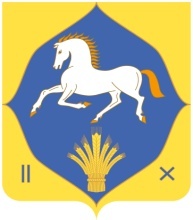 республика башкортостанмуниципальный районилишевский районсовет сельского поселенияКАРАБАШЕВСКИЙ сельсовет